ПРИКАЗ«О внесении изменений в план контрольных мероприятий комитета по финансам администрации городского округа город Михайловка Волгоградской области на 2016 год, утвержденный приказом комитета по финансам администрации городского округа город Михайловка Волгоградской области от 21.12.2015 № 35»В целях обеспечения внутреннего муниципального финансового контроля в соответствии со статьей 269.2 Бюджетного кодекса Российской Федерации, п р и к а з ы в а ю:В соответствии с постановлением администрации городского округа город Михайловка Волгоградской области от 09.11.2015 № 3091 «О реорганизации путем слияния некоторых муниципальных учреждений городского округа город Михайловка Волгоградской области» из приложения № 1 «План ревизий финансово-хозяйственной деятельности муниципальных учреждений, проводимых комитетом по финансам администрации городского округа город Михайловка Волгоградской области за 2014 – 2015 годы» исключить объект контроля: - Муниципальное казенное дошкольное образовательное учреждение «Детский сад общеразвивающего вида с приоритетным осуществлением деятельности по физическому развитию детей № 14 «Теремок» городского округа город Михайловка Волгоградской области».В соответствии с постановлением администрации городского округа город Михайловка Волгоградской области от 12.11.2015 № 3151 «О реорганизации муниципального казенного общеобразовательного учреждения «Отрадненская средняя школа городского округа город Михайловка Волгоградской области» в форме присоединения к нему Муниципального казенного дошкольного образовательного учреждения «Отрадненский детский сад «Незабудка» городского округа город Михайловка из приложения № 3 «План проверок соблюдения муниципальными учреждениями законодательства в сфере закупок товаров, работ, услуг для обеспечения муниципальных нужд Волгоградской области в соответствии с пунктом 8 статьи 99 Федерального закона от 05.04.2013 № 44-ФЗ «О контрактной системе в сфере закупок товаров, работ, услуг для обеспечения государственных и муниципальных нужд» за 2015 год» исключить объект контроля: - Муниципальное казенное дошкольное образовательное учреждение «Отрадненский детский сад «Незабудка» городского округа город Михайловка.Председатель комитета по финансам                                                     А.В. ФроловаС приказом ознакомлена                                                                                         И.А. Борисова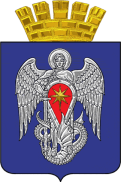 Администрация городского округа город МихайловкаВолгоградской областиАдминистрация городского округа город МихайловкаВолгоградской областиКОМИТЕТ ПО ФИНАНСАМКОМИТЕТ ПО ФИНАНСАМот 30.03.2016 года№16